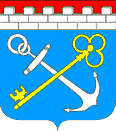 Комитет государственного строительного надзора и государственной экспертизы Ленинградской областиПРИКАЗот «___» __________ 2019 года № ___	О внесении изменений в приказ комитета государственного строительного надзора и государственной экспертизы Ленинградской области от 3 февраля 2012 года № 1 «Об утверждении Административного регламента предоставления государственной услуги по организации и проведению проверки достоверности определения сметной стоимости объектов капитального строительства, финансирование строительства, реконструкции или технического перевооружения (если такое перевооружение связано со строительством или реконструкцией) которых планируется осуществлять с привлечением средств областного бюджета, за исключением случаев, когда в соответствии с федеральным законодательством такая проверка осуществляется федеральными органами исполнительной власти или подведомственными им организациями»В целях приведения нормативных правовых актов комитета государственного строительного надзора и государственной экспертизы Ленинградской области в соответствие с действующим законодательством п р и к а з ы в а ю:Внести в Административный регламент предоставления государственной услуги по организации и проведению проверки достоверности определения сметной стоимости объектов капитального строительства, финансирование строительства, реконструкции или технического перевооружения (если такое перевооружение связано со строительством или реконструкцией) которых планируется осуществлять с привлечением средств областного бюджета, за исключением случаев, когда в соответствии с федеральным законодательством такая проверка осуществляется федеральными органами исполнительной власти или подведомственными им организациями, утвержденный приказом комитета государственного строительного надзора и государственной экспертизы Ленинградской области от 3 февраля 2012 года № 1, следующие изменения:пункт 2.14. изложить в следующей редакции:«2.14. Требования к помещениям, в которых предоставляется государственная услуга, к залу ожидания, местам для заполнения запросов о предоставлении государственной услуги, информационным стендам с образцами их заполнения и перечнем документов, необходимых для предоставления государственной услуги.»;дополнить пунктами 2.14.1.-2.14.14. следующего содержания:«2.14.1. Предоставление государственной услуги осуществляется в помещениях ГАУ «Леноблгосэкспертиза».2.14.2. Наличие на территории, прилегающей к зданию, не менее 10 процентов мест (но не менее одного места) для парковки специальных автотранспортных средств инвалидов, которые не должны занимать иные транспортные средства. Инвалиды пользуются местами для парковки специальных транспортных средств бесплатно.2.14.3. Помещения размещаются преимущественно на нижних этажах здания с предоставлением доступа в помещение инвалидам.2.14.4. Здание (помещение) оборудуется информационными табличками (вывесками), содержащими полное наименование ГАУ «Леноблгосэкспертиза», а также информацию о режиме его работы.2.14.5. Вход в здание (помещение) и выход из него оборудуются лестницами с поручнями и пандусами для передвижения детских и инвалидных колясок.2.14.6. В помещении организуется бесплатный туалет для посетителей, в том числе туалет, предназначенный для инвалидов.2.14.7. При необходимости работником ГАУ «Леноблгосэкспертиза» инвалиду оказывается помощь в преодолении барьеров, мешающих получению им услуг наравне с другими лицами.2.14.8. Входы в помещения и места ожидания оборудуются кнопками, а также содержат информацию о контактных номерах телефонов вызова работника для сопровождения инвалида.2.14.9. Дублирование необходимой для инвалидов звуковой и зрительной информации, а также надписей, знаков и иной текстовой и графической информации знаками, выполненными рельефно-точечным шрифтом Брайля, допуск сурдопереводчика и тифлосурдопереводчика.2.14.10. Оборудование мест повышенного удобства с дополнительным местом для собаки-проводника и устройств для передвижения инвалида (костылей, ходунков).2.14.11. Характеристики помещений приема и выдачи документов в части объемно-планировочных и конструктивных решений, освещения, пожарной безопасности, инженерного оборудования должны соответствовать требованиям нормативных документов, действующих на территории Российской Федерации.2.14.12. Помещения приема и выдачи документов должны предусматривать места для ожидания, информирования и приема заявителей.2.14.13. Места ожидания и места для информирования оборудуются стульями (кресельными секциями, скамьями) и столами (стойками) для оформления документов с размещением на них бланков документов, необходимых для получения государственной услуги, канцелярскими принадлежностями, а также информационными стендами, содержащими актуальную и исчерпывающую информацию, необходимую для получения государственной услуги, и информацию о часах приема заявлений.2.14.14. Места для проведения личного приема заявителей оборудуются столами, стульями, обеспечиваются канцелярскими принадлежностями для написания письменных обращений.»;3) пункт 2.15.1. изложить в следующей редакции:«2.15.1. Показатели доступности государственной услуги (общие, применимые в отношении всех заявителей):а) транспортная доступность к месту предоставления государственной услуги;б) наличие указателей, обеспечивающих беспрепятственный доступ к помещениям, в которых предоставляется услуга;в) возможность получения полной и достоверной информации о государственной услуге в ГАУ «Леноблгосэкспертиза» по телефону, на официальном сайте ГАУ «Леноблгосэкспертиза»;г) предоставление государственной услуги любым доступным способом, предусмотренным действующим законодательством.»;4) пункт 2.15.2. изложить в следующей редакции:«2.15.2. Показатели доступности государственной услуги (специальные, применимые в отношении инвалидов):а) наличие инфраструктуры, указанной в подпунктах 2.14.2. - 2.14.14. настоящего Административного регламента;б) исполнение требований доступности услуг для инвалидов;в) обеспечение беспрепятственного доступа инвалидов к помещениям, в которых предоставляется государственная услуга.»5) пункт 2.15.3. изложить в следующей редакции:«2.15.3. Показатели качества государственной услуги:а) соблюдение срока предоставления государственной услуги;б) соблюдение времени ожидания в очереди при подаче запроса и получении результата;в) осуществление не более одного обращения заявителя к должностным лицам ГАУ «Леноблгосэкспертиза» при подаче документов на получение государственной услуги и не более одного обращения при получении результата в ГАУ «Леноблгосэкспертиза»;г) отсутствие жалоб на действия или бездействие должностных лиц ГАУ «Леноблгосэкспертиза», поданных в установленном порядке.»;6) раздел 5 изложить в следующей редакции:«5. Досудебный (внесудебный) порядок обжалования решений и действий (бездействия) ГАУ «Леноблгосэкспертиза», должностных лиц ГАУ «Леноблгосэкспертиза»5.1. Заявители либо их представители имеют право на досудебное (внесудебное) обжалование решений и действий (бездействия), принятых (осуществляемых) в ходе предоставления государственной услуги.5.2. Предметом досудебного (внесудебного) обжалования заявителем решений и действий (бездействия) ГАУ «Леноблгосэкспертиза», должностного лица ГАУ «Леноблгосэкспертиза» являются:1) нарушение срока регистрации запроса заявителя о предоставлении государственной услуги, запроса, указанного в статье 15.1 Федерального закона от 27.07.2010 N 210-ФЗ;2) нарушение срока предоставления государственной услуги;3) требование у заявителя документов или информации либо осуществления действий, представление или осуществление которых не предусмотрено нормативными правовыми актами Российской Федерации, нормативными правовыми актами Ленинградской области для предоставления государственной услуги;4) отказ в приеме документов, представление которых предусмотрено нормативными правовыми актами Российской Федерации, нормативными правовыми актами Ленинградской области для предоставления государственной услуги, у заявителя;5) отказ в предоставлении государственной услуги, если основания отказа не предусмотрены федеральными законами и принятыми в соответствии с ними иными нормативными правовыми актами Российской Федерации, законами и иными нормативными правовыми актами Ленинградской области;6) затребование с заявителя при предоставлении государственной услуги платы, не предусмотренной нормативными правовыми актами Российской Федерации, нормативными правовыми актами Ленинградской области;7) отказ ГАУ «Леноблгосэкспертиза», должностного лица ГАУ «Леноблгосэкспертиза» в исправлении допущенных ими опечаток и ошибок в выданных в результате предоставления государственной услуги документах либо нарушение установленного срока таких исправлений;8) нарушение срока или порядка выдачи документов по результатам предоставления государственной услуги;9) приостановление предоставления государственной услуги, если основания приостановления не предусмотрены федеральными законами и принятыми в соответствии с ними иными нормативными правовыми актами Российской Федерации, законами и принятыми в соответствии с ними иными нормативными правовыми актами Ленинградской области;10) требование у заявителя при предоставлении государственной услуги документов или информации, отсутствие и (или) недостоверность которых не указывались при первоначальном отказе в приеме документов, необходимых для предоставления государственной услуги, либо в предоставлении государственной услуги, за исключением случаев, предусмотренных пунктом 4 части 1 статьи 7 Федерального закона от 27.07.2010 № 210-ФЗ.5.3. Жалоба подается в письменной форме на бумажном носителе, в электронной форме в ГАУ «Леноблгосэкспертиза». Жалобы на решения и действия (бездействие) начальника ГАУ «Леноблгосэкспертиза» подаются в Комитет.Жалоба на решения и действия (бездействие) ГАУ «Леноблгосэкспертиза», должностного лица ГАУ «Леноблгосэкспертиза», начальника ГАУ «Леноблгосэкспертиза» может быть направлена по почте, с использованием информационно-телекоммуникационной сети «Интернет», официального сайта ГАУ «Леноблгосэкспертиза», а также может быть принята при личном приеме заявителя.5.4. Основанием для начала процедуры досудебного (внесудебного) обжалования является подача заявителем жалобы, соответствующей требованиям части 5 статьи 11.2 Федерального закона от 27.07.2010 № 210-ФЗ.В письменной жалобе в обязательном порядке указываются:- наименование ГАУ «Леноблгосэкспертиза», должностного лица ГАУ «Леноблгосэкспертиза», решения и действия (бездействие) которых обжалуются;- фамилия, имя, отчество (последнее - при наличии), сведения о месте жительства заявителя - физического лица либо наименование, сведения о месте нахождения заявителя - юридического лица, а также номер (номера) контактного телефона, адрес (адреса) электронной почты (при наличии) и почтовый адрес, по которым должен быть направлен ответ заявителю;сведения об обжалуемых решениях и действиях (бездействии) ГАУ «Леноблгосэкспертиза», должностного лица ГАУ «Леноблгосэкспертиза»;- доводы, на основании которых заявитель не согласен с решением и действием (бездействием) ГАУ «Леноблгосэкспертиза», должностного лица ГАУ «Леноблгосэкспертиза». Заявителем могут быть представлены документы (при наличии), подтверждающие доводы заявителя, либо их копии.5.5. Заявитель имеет право на получение информации и документов, необходимых для составления и обоснования жалобы, в случаях, установленных статьей 11.1 Федерального закона от 27.07.2010 N 210-ФЗ, при условии, что это не затрагивает права, свободы и законные интересы других лиц и если указанные информация и документы не содержат сведений, составляющих государственную или иную охраняемую тайну.5.6. Жалоба, поступившая в ГАУ «Леноблгосэкспертиза» либо в Комитет, подлежит рассмотрению в течение пятнадцати рабочих дней со дня ее регистрации, а в случае обжалования отказа ГАУ «Леноблгосэкспертиза» в приеме документов у заявителя либо в исправлении допущенных опечаток и ошибок или в случае обжалования нарушения установленного срока таких исправлений - в течение пяти рабочих дней со дня ее регистрации.5.7. По результатам рассмотрения жалобы принимается одно из следующих решений:1) жалоба удовлетворяется в том числе в форме отмены принятого решения, исправления допущенных опечаток и ошибок в выданных в результате предоставления государственной услуги документах, возврата заявителю денежных средств, взимание которых не предусмотрено нормативными правовыми актами Российской Федерации, нормативными правовыми актами субъектов Российской Федерации;2) в удовлетворении жалобы отказывается.В случае признания жалобы подлежащей удовлетворению в ответе заявителю дается информация о действиях, осуществляемых ГАУ «Леноблгосэкспертиза», Комитетом, в целях незамедлительного устранения выявленных нарушений при оказании государственной услуги, а также приносятся извинения за доставленные неудобства и указывается информация о дальнейших действиях, которые необходимо совершить заявителю в целях получения государственной услуги.В случае признания жалобы не подлежащей удовлетворению в ответе заявителю даются аргументированные разъяснения о причинах принятого решения, а также информация о порядке обжалования принятого решения.»Не позднее дня, следующего за днем принятия решения по результатам рассмотрения жалобы, заявителю в письменной форме и по желанию заявителя в электронной форме направляется мотивированный ответ о результатах рассмотрения жалобы.В случае установления в ходе или по результатам рассмотрения жалобы признаков состава административного правонарушения или преступления должностное лицо, работник, наделенные полномочиями по рассмотрению жалоб, незамедлительно направляют имеющиеся материалы в органы прокуратуры.».Председатель комитета								         Д.А. Горбунов